1.0 APPLICANT INFORMATION	1.0 APPLICANT INFORMATION	1.0 APPLICANT INFORMATION	1.1 Name of Business (MSME) or Cooperative Applying1.1 Name of Business (MSME) or Cooperative Applying1.1 Name of Business (MSME) or Cooperative ApplyingLegal Form of Applicant (e.g. Limited Company, Cooperative, etc.) Attach copy of certificateLegal Form of Applicant (e.g. Limited Company, Cooperative, etc.) Attach copy of certificateLegal Form of Applicant (e.g. Limited Company, Cooperative, etc.) Attach copy of certificateBusiness/ Cooperative Registration NumberBusiness/ Cooperative Registration NumberBusiness/ Cooperative Registration NumberSocial Distribution (majority composition of business) (please tick where applicable) Social Distribution (majority composition of business) (please tick where applicable) Social Distribution (majority composition of business) (please tick where applicable) Youth-Female Youth-Female Youth- Male Persons with Disability Persons with Disability Women Men Social Distribution (majority composition of business) (please tick where applicable) Social Distribution (majority composition of business) (please tick where applicable) Social Distribution (majority composition of business) (please tick where applicable) ZRA Tax Payer Identification Number (TPIN) ZRA Tax Payer Identification Number (TPIN) ZRA Tax Payer Identification Number (TPIN) ProvinceVillage and Name of Headman/IndunaVillage and Name of Headman/IndunaVillage and Name of Headman/IndunaDistrictStreet Address &  Plot No.Street Address &  Plot No.Street Address &  Plot No.WardContact Number(s) for ApplicantContact Number(s) for ApplicantContact Number(s) for Applicant1.2 Shareholders of the Business/ (For Cooperatives, attach list of paid up members):1.2 Shareholders of the Business/ (For Cooperatives, attach list of paid up members):1.2 Shareholders of the Business/ (For Cooperatives, attach list of paid up members):1.2 Shareholders of the Business/ (For Cooperatives, attach list of paid up members):1.2 Shareholders of the Business/ (For Cooperatives, attach list of paid up members):1.2 Shareholders of the Business/ (For Cooperatives, attach list of paid up members):No.Full NamesNationalityNRC/ Passport No. (provide copy of ID) % share holdingwhere applicable Position in the BusinessNo.Full NamesNationalityNRC/ Passport No. (provide copy of ID) % share holdingwhere applicable Position in the Business1.3 Authorized Representatives (Provide two Names)1.3 Authorized Representatives (Provide two Names)1.3 Authorized Representatives (Provide two Names)1. Name of Contact Person1. Name of Contact Person1. Name of Contact PersonPosition in the BusinessContact Number(s)Cell:                       Telephone:EmailPhysical Address ( Residential Address)2. Name of Contact Person2. Name of Contact Person2. Name of Contact PersonPosition in the BusinessContact Number(s)Cell:                       Telephone:EmailPhysical Address (Residential Address)1.4 Previous CEEC FundingIs Applicant or any of its shareholders already a beneficiary of CEEC?Yes                  NoIf Yes give details:2.0 Business information Briefly describe the nature of business and its operations.What challenges does your current business face? (e.g., meeting the demand, working capital, skills, technological, etc.) Please provide brief explanation.If funded, clearly explain how your business will operate from Production, Processing up to Marketing.List all the essential equipment that will be required in the manufacturing of the products as provided below.  Give a brief description on what your innovation will be and what problem it will solve or the process it will improve. Explain how your innovation will generate income for you or others or how it can assist in improving operations of your business.Clearly explain how you will address the following in your production process;3.0 MARKET INFORMATION Which market are you currently servicing? Include market location where applicable If funded, what will be your target market for your processed products?Where will you secure raw materials?State any backward linkages in the supply of raw materials. Who will be your major competitors, and why do you think you will survive the competition?State the locational advantage for your business.4.0 FINANCIAL INFORMATION  4.0 FINANCIAL INFORMATION  What is your current production volume (capacity) per month? Where applicable What will be the price of your products? ZMW How much will be your monthly revenue? ZMW What will be the total direct cost of production per month? ZMW How much will be your monthly gross profit?  ZMWHow much did you spend to start your business? i.e. CapitalZMW5.0 Proposed Management Team5.0 Proposed Management Team5.0 Proposed Management Team5.0 Proposed Management Team[Applicant to indicate names, positions, qualification and relevant experience of key members of the management team that will implement and run the proposed business. [Applicant to indicate names, positions, qualification and relevant experience of key members of the management team that will implement and run the proposed business. [Applicant to indicate names, positions, qualification and relevant experience of key members of the management team that will implement and run the proposed business. [Applicant to indicate names, positions, qualification and relevant experience of key members of the management team that will implement and run the proposed business. No.Full NameManagement PositionManagement Qualification and Experience6.0 BUSINESS IMPACT What will be the Business Impact? In not more than a sentence on each,  please indicate the positive impact this business will have on the following: 6.0 BUSINESS IMPACT What will be the Business Impact? In not more than a sentence on each,  please indicate the positive impact this business will have on the following: 6.0 BUSINESS IMPACT What will be the Business Impact? In not more than a sentence on each,  please indicate the positive impact this business will have on the following: Benefit to customers  Benefit to suppliersRevenue GenerationBefore CEEC FundingZMWRevenue GenerationAfter CEEC FundingZMWNumber of Workers WomenWomenMenYouth (Male)Youth (Female)TotalNumber of Workers Before CEEC Funding Number of Workers After CEEC FundingBefore CEEC Funding Before CEEC Funding Before CEEC Funding After CEEC FundingAfter CEEC FundingMarket Penetration (Market Share %)Market Penetration (Market Share %)Market Penetration (Market Share %)Access to export markets i.e. value of exports (ZMW)Access to export markets i.e. value of exports (ZMW)Access to export markets i.e. value of exports (ZMW)Social contribution i.e. business benefit to the community Social contribution i.e. business benefit to the community Social contribution i.e. business benefit to the community 7.0 PROJECT BUDGET7.1 PROJECT BUDGET[Please indicate all the items needed to operationalize your business including raw materials and working capital 7.1 PROJECT BUDGET[Please indicate all the items needed to operationalize your business including raw materials and working capital 7.1 PROJECT BUDGET[Please indicate all the items needed to operationalize your business including raw materials and working capital 7.1 PROJECT BUDGET[Please indicate all the items needed to operationalize your business including raw materials and working capital 7.1 PROJECT BUDGET[Please indicate all the items needed to operationalize your business including raw materials and working capital No.ItemQuantityCost (ZMW)Total (ZMW)12345678Total BudgetTotal BudgetTotal Budget7.2  CLIENT CONTRIBUTION 7.2  CLIENT CONTRIBUTION 7.2  CLIENT CONTRIBUTION 7.2  CLIENT CONTRIBUTION 7.2  CLIENT CONTRIBUTION Will any of the above items be financed by the Business? If so, list below.Will any of the above items be financed by the Business? If so, list below.Will any of the above items be financed by the Business? If so, list below.Will any of the above items be financed by the Business? If so, list below.Will any of the above items be financed by the Business? If so, list below.No.ItemQuantityCost (ZMW)Total (ZMW)1234Total BudgetTotal BudgetTotal BudgetTotal Budget8.0 THE COLLATERAL 8.0 THE COLLATERAL Please note, this is a secured facility and, therefore, collateral is a strict requirement (e.g., movable and immovable assets/ landed property (100% title deed cover plus, valid valuation report), accounts receivable etc). The maximum loan amount is K2, 000,000 at 12% interest rate and maximum loan tenure is 60 months.Please note, this is a secured facility and, therefore, collateral is a strict requirement (e.g., movable and immovable assets/ landed property (100% title deed cover plus, valid valuation report), accounts receivable etc). The maximum loan amount is K2, 000,000 at 12% interest rate and maximum loan tenure is 60 months.Please list the type of collateral you are pledging against the loan facility. For landed Property please indicate Plot/ Stand No., Title Holder, Lease Period, Location (District and Province).Estimated Value of Collateral (in Kwacha)9.0 PROJECT IMPLEMENTATION9.0 PROJECT IMPLEMENTATION9.0 PROJECT IMPLEMENTATION9.0 PROJECT IMPLEMENTATION9.0 PROJECT IMPLEMENTATION9.0 PROJECT IMPLEMENTATIONIf you are funded, when would operations start?If you are funded, when would operations start?Within 1-2 months                Within 3-4 months     Within 5-6 months                More than 6 months Within 1-2 months                Within 3-4 months     Within 5-6 months                More than 6 months Within 1-2 months                Within 3-4 months     Within 5-6 months                More than 6 months Within 1-2 months                Within 3-4 months     Within 5-6 months                More than 6 months SignatureDate10.0 CHECKLIST ( Please check and tick all the necessary documents that must be submitted 10.0 CHECKLIST ( Please check and tick all the necessary documents that must be submitted For immovable assets/ landed property (Attach 100% title deed cover plus, valid valuation report)For Limited Company  and Cooperative ( Attach valid copy of certificate)For Cooperatives ( Attach valid list of paid up members) For Limited Company ( Attach copies of NRC for Shareholders)For Cooperatives ( Attach copies of NRC for Chairperson, Vice Chairperson, Secretary and Treasurer and Two Committee Members)Attach Valid Quotations of equipment to be procured 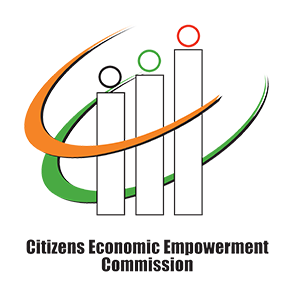 